Wymiarowanie bramy BramKam.pl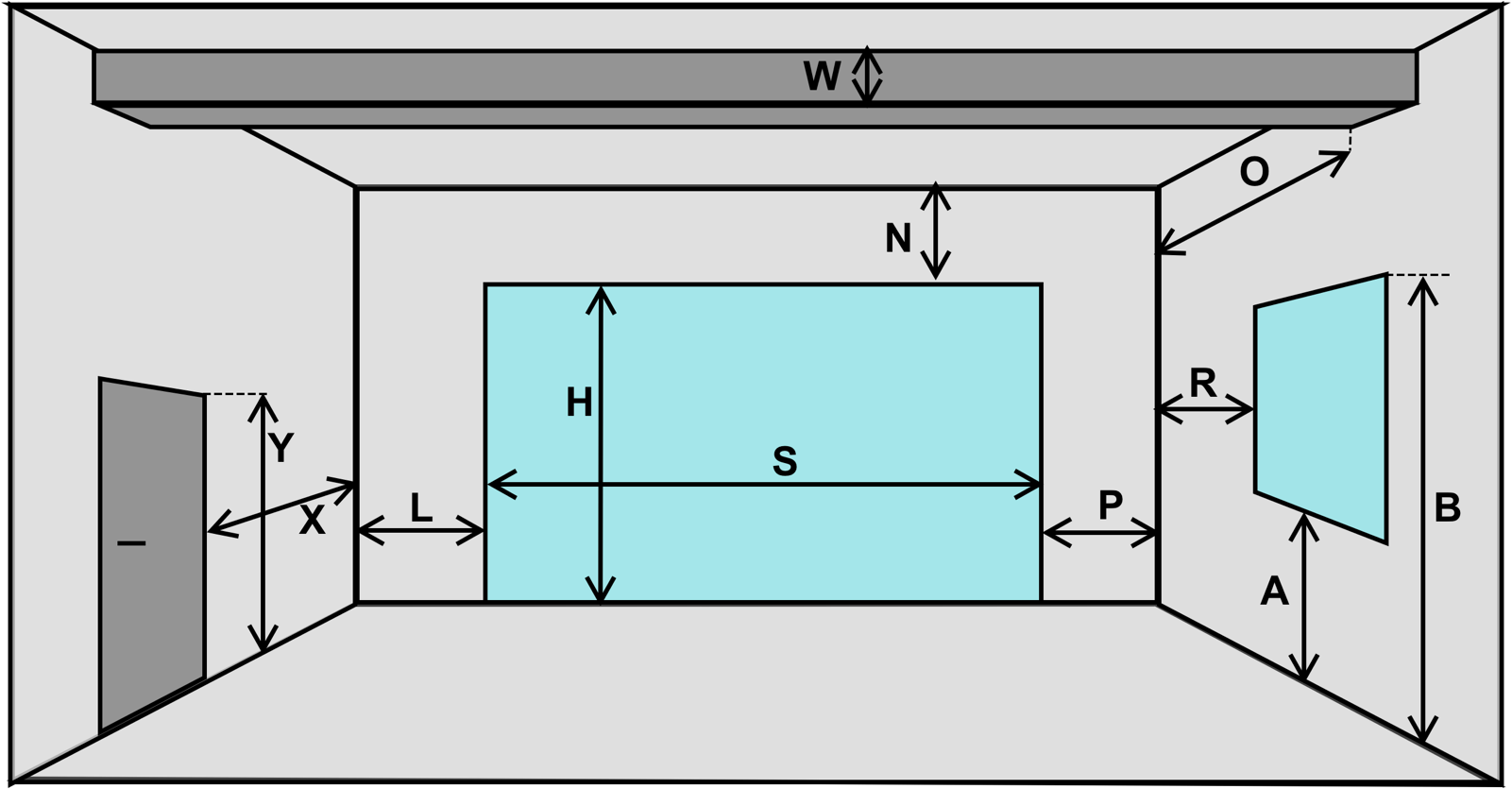 Dane klientaProsimy o załączenie zdjęć garażu wraz z otworem montażowym.HWSRLANBPOXYNumer telefonuAdres / kod pocztowyMontaż Z montażem Z transportem Bez montażuMiejsce montażu Dom jednorodzinnyGaraż wolnostojącyBramKam.plul. Krakowska 426-400 PrzysuchaKontakt2015skam@gmail.com(+48) 790 299 577(+48) 48 389 09 68